Progetto LIFE GIOCONDA: i GIOvani CONtano nelle Decisioni su Ambiente e saluteI MAGGIORI INQUINANTI DELL’ARIA E GLI EFFETTI SULLA SALUTE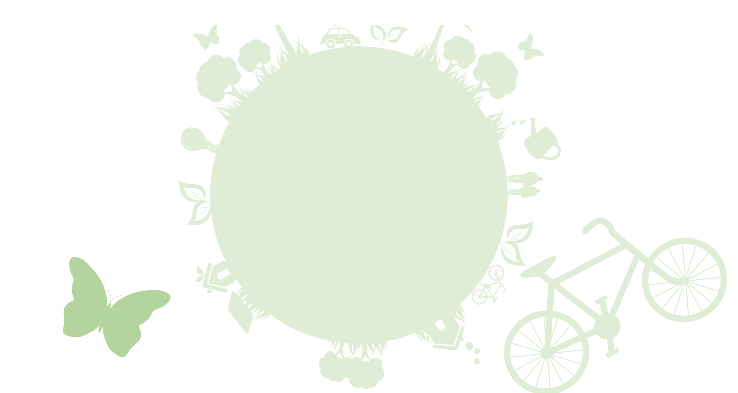 A proposito di… POLVERICon il termine di polveri atmosferiche, o particolato atmosferico, si intende una miscela di particelle solide e liquide, sospese in aria, che varia per dimensioni, composizione e provenienza.Le polveri sospese nell’aria penetrano nell’organismo attraverso l’apparato respiratorio e la loro pericolosità dipende dalle dimensioni: quelle inferiori a 10 m (PM10 o PM2.5) riescono a penetrare in profondità, dai bronchi sino agli alveoli polmonari ed anche a superare la mucosa, entrando nel sangue. La capacità delle polveri di provocare fenomeni dannosi per la salute dipende anche dalle sostanze che trasportano quali i metalli pesanti, quali metalli pesanti, idrocarburi poli-ciclici aromatici (IPA), radicali liberi…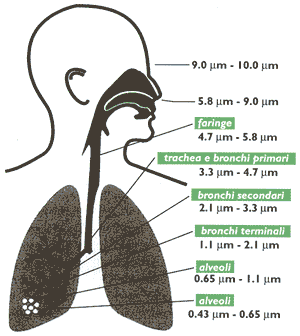 Le fonti urbane di particolato sono principalmente:i mezzi di  trasporto su gomma; gli impianti di riscaldamento civili (non quelli a metano);le fonti di inquinamento industriali e portuali.In generale si stima che oltre il 50% delle emissioni di PM10 primario (emesso cioè direttamente dalle sorgenti) sia riconducibile al traffico.Tutti i mezzi di trasporto emettono polveri fini, in particolare i veicoli diesel più dei veicoli a benzina. Decisamente meno impattanti – per questo inquinante - i veicoli alimentati a metano o a GPL.Parte della polverosità è, inoltre, attribuibile all’usura di freni e pneumatici e al risollevamento di polvere presente sulla carreggiata.Studi epidemiologici hanno dimostrato che nelle giornate in cui la concentrazione di polveri è più elevata nella popolazione si osserva:aumento della mortalità totale e di quella per cause respiratorie e cardiocircolatorie;aumento dei ricoveri per malattie respiratorie e cardiocircolatorie;aumento delle riacutizzazioni di asma.L’esposizione a livelli elevati di polveri per periodi prolungati comporta:aumento dei sintomi respiratori cronici;aumento di bronchite e disturbi respiratori nei bambini;diminuzione della capacità polmonare negli adulti.Gli effetti nocivi delle polveri sono più gravi nei bambini, negli anziani, e nei soggetti già portatori di malattie croniche.In generale, quanto più è alta la concentrazione di particelle nell’aria tanto maggiore è l’effetto nocivo sulla salute della popolazione.  effetti delle polveri PM10 sulla saluteI valori più elevati delle concentrazioni di polveri PM10 si misurano nel periodo invernale, prevalentemente in corrispondenza di particolari condizioni meteorologiche che ne limitano la dispersione nell’aria.La normativa italiana (D.Lvo n.115/2010) prevede i seguenti valori limite per la protezione della salute umana:COPIARE E INCOLLARE QUI I DATI CHE SI RICAVANO DALLA PIATTAFORMA (NELLA SEZIONE “TERRITORIO” SELEZIONARE IL TEMATISMO “CENTRALINE PM10))A proposito di… OSSIDI DI AZOTOGli ossidi di azoto sono delle sostanze formate dalla combinazione di azoto e ossigeno, classificati in funzione dello stato di ossidazione dell'azoto.Nonostante in atmosfera esistano diverse specie di ossidi di azoto, per quanto riguarda l’inquinamento dell’aria si fa riferimento agli NOx, intesi come combinazione del monossido di azoto (NO) e del biossido di azoto (NO2).Il monossido di azoto (NO) è un gas incolore, insapore ed inodore. E’ un inquinante di origine primaria, prodotto attraverso processi di combustione ad alta temperatura. La sua tossicità è limitata.Il biossido di azoto (NO2) è un gas rosso-bruno dall’odore acre e pungente. E’ un inquinante per lo più secondario, che svolge un ruolo fondamentale nella formazione dello smog fotochimico e delle piogge acide, ed è tra i precursori di alcune frazioni significative di particolato.Gli ossidi di azoto possono avere sia origine naturale (eruzioni vulcaniche, incendi, processi biologici) che antropica (combustione).Le principali fonti urbane di origine antropica sono:il traffico veicolare; gli impianti di riscaldamento civili; le fonti di inquinamento industriali. La quantità prodotta di NO durante una combustione dipende da vari fattori: temperatura di combustione: più elevata è la temperatura di combustione maggiore è la produzione di NO; tempo di permanenza a tale temperatura dei gas di combustione: maggiore è il tempo di permanenza, più elevata è la produzione di NO; quantità di ossigeno libero contenuto nella fiamma: più limitato è l’eccesso d’aria della combustione, minore è la produzione di NO a favore della produzione di CO.La produzione di NO2, invece, ha origine primaria e secondaria:primaria: si sviluppa durante il processo di raffreddamento dei fumi in funzione delle concentrazioni di O2 e di NO. La produzione primaria di NO2 corrisponde a circa il 10% dell’NO presente nei fumi;secondaria: si forma in atmosfera attraverso la reazione dell’NO con l’ozono (O3) che porta alla formazione di NO2 e O2.Studi epidemiologici hanno dimostrato che, tra gli ossidi di azoto, l'NO2 ha rilevanza tossicologica. Tale inquinante provoca irritazioni dell’apparato respiratorio, causando alterazione delle funzioni polmonari, bronchiti croniche, asma ed enfisema polmonare. Gli effetti nocivi sono più gravi nei bambini, negli anziani, e nei soggetti già affetti da patologie polmonari.In generale, quanto più è alta la concentrazione di ossidi di azoto nell’aria tanto maggiore è l’effetto nocivo sulla salute della popolazione. I valori più elevati nelle concentrazioni di ossidi di azoto si misurano nel periodo invernale.Particolarmente significativo è l’apporto del traffico veicolare. Le quantità maggiori si rilevano quando i veicoli sono a regime di marcia sostenuta e in fase di accelerazione, poiché la produzione di NOX aumenta all’aumentare del rapporto aria/combustibile, cioè quando è maggiore la disponibilità di ossigeno per la combustione. L’andamento delle concentrazioni misurate in aria mostra un picco in corrispondenza delle ore in cui il traffico è più intenso, poi scende nelle ore notturne.La normativa italiana (D.Lvo n.115/2010) prevede i seguenti valori limite per la protezione della salute umana:COPIARE E INCOLLARE QUI I DATI CHE SI RICAVANO DALLA PIATTAFORMA (NELLA SEZIONE “TERRITORIO” SELEZIONARE IL TEMATISMO “CENTRALINE PM10)E inoltre… (i dati sulle concentrazioni di benzene non ancora disponibili nella piattaforma)Con il termine di benzene, si indica un idrocarburo aromatico costituito da 6 atomi di carbonio e 6 atomi di idrogeno a formare una struttura esagonale.Si presenta come una sostanza chimica liquida e incolore dal caratteristico odore aromatico pungente. A temperatura ambiente volatilizza assai facilmente, cioè passa dalla fase liquida a quella gassosa.È il più comune e largamente utilizzato degli idrocarburi aromatici, soprattutto come antidetonante nelle benzine.La pericolosità del benzene è dovuta alla sua alta infiammabilità ed alla sua tossicità (è stato classificato dall’Agenzia Internazionale per la Ricerca sul Cancro – IARC - come cancerogeno per l’uomo).Il benzene deriva da processi di combustione sia naturali (incendi boschivi, emissioni vulcaniche) che artificiali (emissioni industriali, gas di scarico di veicoli a motore, ecc.). Nonostante la sua pericolosità sia stata ampiamente dimostrata da numerose ricerche mediche, questa sostanza risulta ancora ampiamente e diffusamente utilizzata.Nei centri urbani la sua presenza è dovuta quasi esclusivamente alle attività di origine umana, con oltre il 90% delle emissioni attribuibili al ciclo della benzina:è utilizzato dai veicoli a motore e viene immesso nell’aria con i gas di scarico e, più limitatamente, con l’evaporazione della benzina nelle fasi di trasporto, stoccaggio e rifornimento. L’80% delle emissioni è dovuta alla combustione di benzina, risultando quindi direttamente riconducibili al traffico autoveicolare;viene impiegato come solvente in attività artigianali ed industriali come: produzione di plastiche, gomme, resine, detergenti, vernici, collanti, inchiostri, adesivi, prodotti per la pulizia, ecc.I livelli ambientali di benzene sono abbastanza bassi. Il benzene viene facilmente assorbito dall’uomo per inalazione, contatto cutaneo e ingestione, sia per esposizione acuta che cronica.Gli effetti tossici, tuttavia, hanno caratteristiche diverse e colpiscono organi sostanzialmente differenti in base alla durata dell’esposizione:esposizioni a breve termine e ad alti livelli possono provocare sonnolenza, giramenti, perdita di coscienza e morte; esposizione prolungata a bassi livelli di benzene è correlata ad un aumento nella frequenza di insorgenza del cancro. Gli effetti nocivi del benzene sono più gravi nei bambini, negli anziani, e nei soggetti già portatori di malattie croniche.Il fumo di tabacco rappresenta la maggiore fonte individuale di benzene per la popolazione generale non esposta professionalmente.Esso è presente nel fumo di una sigaretta in una concentrazione media piuttosto rilevante (variabile a seconda del tipo di tabacco): tanto che chi fuma 20 sigarette al giorno inala una quantità di benzene molto più elevata anche rispetto a chi si trova esposto a questa sostanza lungo strade molto trafficate per diverse ore al giorno.Nelle abitazioni di soggetti fumatori la concentrazione ambientale di benzene è del 30-35% superiore a quella delle abitazioni dei non fumatori.Nell’organismo di soggetti fumatori sono state individuate, inoltre, concentrazioni di benzene nel sangue circa doppie rispetto a quelle dei non fumatori.I valori più elevati delle concentrazioni di benzene si misurano nel periodo invernale e sono direttamente legate al ciclo diurno del traffico veicolare.La normativa italiana (D.Lvo n.115/2010) prevede il seguente valore limite per la protezione della salute umana:Ridurre quanto più possibile l’uso dell’automobileVerificare l’efficienza del convertitore catalitico della propria autoUsare i mezzi pubblici, andare a piedi o in biciclettaAderire alle iniziative per la limitazione del trafficoControllare periodicamente i gas di scarico dell’autoveicolo Non fumare ed evitare di stare in ambienti in cui si fumaPM10Media giornaliera50 µg/m3(max 35 giorni in un anno)PM10Media annuale40 µg/m3NO2Media oraria200 µg/m3(max 18 volte in un anno)NO2Media annuale40 µg/m3BenzeneMedia annuale5 µg/m3